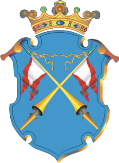 Республика КарелияАДМИНИСТРАЦИЯ КААЛАМСКОГО СЕЛЬСКОГО ПОСЕЛЕНИЯПОСТАНОВЛЕНИЕот 30 ноября 2021г.                                                                                         № 32 Об отмене отдельных постановлений Администрации Кааламского сельского поселения по вопросам осуществления муниципального контроля В соответствии со статьей 48 Федерального закона от 6 октября 2003 года № 131-ФЗ «Об общих принципах организации местного самоуправления в Российской Федерации» Администрация Кааламского сельского поселения постановляет:1. Отменить следующие постановления Администрации Кааламского сельского поселения: 1) Постановление Администрации Кааламского сельского поселения от 12.05.2015 №19 «Об утверждении Административного регламента исполнения муниципальной функции по осуществлению муниципального контроля в области торговой деятельности на территории Кааламского сельского поселения»; 2) Постановление Администрации Кааламского сельского поселения от 14.11.2013 №50 «Об утверждении административного регламента администрации Кааламского сельского поселения по исполнению муниципальной функции «Осуществление муниципального контроля за сохранностью автомобильных дорог местного значения в границах Кааламского сельского поселения»; 3) Постановление Администрации Кааламского сельского поселения от 09.02.2018г. № 2 «О внесении изменений в Постановление № 50 от 14 ноября 2013г.»; 4) Постановление Администрации Кааламского сельского поселения от 26.05.2014 №23 «Об утверждении Административного регламента администрации Кааламского сельского поселения по исполнению муниципальной функции «Муниципальный контроль в сфере благоустройства» на территории Кааламского сельского поселения»; 5) Постановление Администрации Кааламского сельского поселения от 25.01.2019г. № 3 «О внесении изменений в Постановление администрации Кааламского сельского поселения № 23 от 26.05.2014г.6) Постановление Администрации Кааламского сельского поселения от 04.02.2019 г.  № 7 «Об утверждении административного регламента исполнения муниципальной функции «Осуществление муниципального контроля за использованием и охраной недр при добыче общераспространенных полезных ископаемых, а также при строительстве подземных сооружений, не связанных с добычей полезных ископаемых на территории Кааламского сельского поселения»;7) Постановление Администрации Кааламского сельского поселения от 21.12.2015 №  48 «Об утверждении Положения об обязательном экземпляре документов Кааламского сельского поселения»;8) Постановление Администрации Кааламского сельского поселения от 29.01.2016г. №  3 «О внесении изменения в постановление администрации Кааламского сельского поселения № 48 от 21 декабря 2015 года».2. Опубликовать настоящее Постановление в средствах массовой информации и разместить на официальном сайте Администрации Кааламского сельского поселения в сети Интернет.3. Настоящее постановление вступает в силу после вступления в силу утвержденных Советом Кааламского сельского поселения положений о видах муниципального контроля, но не позднее 1 января 2022 года.Глава Кааламского сельского поселения                                     А.М. Мищенко